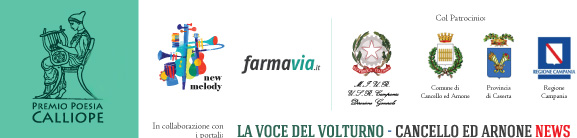 SI BANDISCE Il Concorso di Poesia CALLIOPE 4REGOLAMENTOArt. 1) Il Concorso è articolato in tre Sezioni:- Sezione “Giovani 1”: Poesia in lingua italiana o in dialetto a tema libero, inedita e mai premiata, di non più di 30 versi. Questa Sezione è riservata ai giovani Autori italiani anche residenti all’estero dai 10 ai 14 anni compiuti. Per i minorenni è necessaria la firma di uno dei due genitori, in calce alla domanda di partecipazione (Allegato 1).- Sezione “Giovani 2”: Poesia in lingua italiana  o in  dialetto a tema libero, inedita e mai premiata, di non più di 30 versi. Questa Sezione è riservata ai giovani Autori italiani anche residenti all’estero dai 15 ai 18 anni compiuti. Per i minorenni è necessaria la firma di uno dei due genitori, in calce alla domanda di partecipazione (Allegato 1).- Sezione “Adulti”: Poesia in lingua italiana o in  dialetto sul tema “Il viaggio”inedita e mai premiata, di non più di 30 versi, riservato ad autori italiani anche residenti all’estero. Per questa sezione l’argomento intende sollecitare sia i partecipanti che i lettori alla scoperta e alla conoscenza di luoghi diversi da quelli in cui si vive, e di realtà sconosciute. Ciò non toglie che il termine “viaggio” possa sottintendere più liberamente la metafora del proprio percorso di vita interiore, anche in una prospettiva di universalità e di eternità.Art. 2) Ogni Autore potrà concorrere soltanto per una delle tre Sezioni.Art. 3) Ciascun Partecipante dovrà inviare un plico con l’indicazione CONCORSO CALLIOPE 4 e la   Sezione cui si intende partecipare, contenente quanto segue:- 3a) una busta piccola non trasparente con incluso il predetto Allegato 1, relativo alle generalità debitamente compilato, e non più di 3 poesie, in copia dattiloscritta e firmate;- 3b) n. 4 copie delle stesse poesie, di cui al precedente punto 3a, dattiloscritte, in forma rigorosamente anonima.- 3c) è previsto un contributo volontario per spese organizzative di euro 15,00 da versare in banconote e da inserire nel predetto plico.- 3d) Le poesie dei neo poeti trasmesseci tramite le scuole, sono esenti dal versamento del contributo.Art. 4) Le poesie dovranno pervenire a mezzo posta, entro e non oltre il 15 maggio 2018 al seguente indirizzo:ASSOCIAZIONE NEW MELODYVia L. Settembrini, 2181030 Cancello ed Arnone (CE)Il Comitato organizzatore escluderà dal Premio i plichi pervenuti dopo il 15 maggio 2018  e non risponderà di eventuali ed accidentali ritardi postali.Art. 5) La composizione della Giuria, nominata dal Comitato organizzatore, verrà resa nota mediante un comunicato stampa  entro il 15.09.2018. Il giudizio della Giuria è insindacabile: non saranno, pertanto, ammessi ricorsi o reclami di alcun genere.Art. 6) I Premi saranno così assegnati per le tre  Sezioni:1° Classificato –Trofeo e Pergamena2° Classificato –Targa e Pergamena3° Classificato - Medaglia e PergamenaInoltre, per tutte le Sezioni,  saranno consegnate targhe di riconoscimento per premi speciali, ed esattamente:1° classificato PREMIO SPECIALE2° classificato PREMIO del COMITATO d’ONORE3° classificato PREMIO della GIURIAArt. 7) I vincitori saranno direttamente avvertiti dal Comitato Organizzatore con congruo anticipo rispetto alla data della Premiazione. I Premi dovranno essere ritirati personalmente dai Vincitori o da  propri delegati; l’assenza degli stessi, qualunque ne sia la causa, sarà considerata tacita rinuncia.Art. 8) La Cerimonia di Premiazione avrà luogo, alla presenza del Comitato d’Onore e di graditi ospiti, il 20 Ottobre 2018 presso il Ristorante LA TORTUGA, sito in Via Torre n. 2 Castel Volturno (CE). Per la circostanza è’ prevista una cena-spettacolo di beneficenza al costo di € 25 a favore della Fondazione Italiana Leonardo Giambrone per la lotta alla Thalassemia.  I primi tre classificati ed un loro accompagnatore scolastico delle sezioni G1 e G2, nonché i primi tre classificati della sezione Adulti, saranno ospiti degli organizzatori e potranno usufruire della cena gratuitamente.Art. 9) I nomi di tutti i Partecipanti e le prime dieci poesie saranno pubblicati  in una raccolta edita dalla Farmavia.it per conto del Premio Poesia Calliope. Art.10) L’invio delle poesie al CONCORSO CALLIOPE 4 costituisce, per ogni partecipante, implicita accettazione del presente Regolamento. Le poesie inviate non saranno restituite.Art. 11) Le spese di vitto e alloggio per i Vincitori ed altri Ospiti saranno a loro carico.                Per informazioni logistiche rivolgersi aMatilde Maisto (Addetto Stampa – Public Relations – Press & Event Communications) – e-mail: tilde.maisto@virgilio.it - info 366 8129909  Art. 12) Il Comitato organizzatore si riserva il diritto di apportare al presente Regolamento modificazioni e/o integrazioni, per eventuali imprevisti o altre cause di forza maggiore, dandone la dovuta informazione.In base al D.L.vo n. 196/2003, il Soggetto organizzatore del Concorso s’impegna ad utilizzare i dati personali degli Autori partecipanti soltanto per operazioni concernenti lo svolgimento dell’Evento culturale di cui al presente Regolamento.SCHEDA ISCRIZIONE CONCORSO DI POESIA CALLIOPE 4 Da compilare in ogni sua parte, a cura del singolo Partecipante, e far pervenire IN BUSTA CHIUSA insieme con le 4 copie degli elaborati e del contributo di partecipazione entro il  15 Maggio 2018.BARRARE  Sezione:  | A | o  | G1 | o | G2 | Cognome _____________________________________________________________________________ Nome _________________________________________________________________________________Luogo e data di nascita ______________________________________________________________Scuola e classe (per i minorenni) __________________________________________________Professione (per gli adulti) ________________________________________________________Indirizzo e numero civico __________________________________________________________C.A.P.  ________________   Città_________________________________________________________ Provincia  ____________________________________________________________________________Telefono (fisso) (__________)_________________________________________________________Cellulare  ____________________________________________________________________________E-mail  _______________________________________________________________________________Titolo della/e poesia/e 1) _________________________________________________________2)_____________________________________________________________________________________3)_____________________________________________________________________________________ AUTORIZZAZIONE AL TRATTAMENTO DEI DATI PERSONALI Il sottoscritto/La sottoscritta_________________________________________________________ autorizza l’Associazione Culturale NEW MELODY al trattamento dei miei dati personali al fine di gestire la mia partecipazione al “CONCORSO POESIA CALLIOPE 4”. I miei dati saranno trattati secondo la normativa vigente (D. Lgs. 196/03) e unicamente ai fini inerenti al Concorso ed esplicati nel Bando. I miei dati non saranno comunicati o diffusi a terzi a qualsiasi titolo. Luogo e data __________________________________________________________________________ Firma del Partecipante___________________________________AUTORIZZAZIONE DEL GENITORE(riservata esclusivamente ai genitori dei minori)Il sottoscritto/LaSottoscritta ____________________________________________________________________________Genitore del/la minore (cognome e nome del Partecipante) __________________________________________________________________________________________autorizza il/la medesimo/a partecipare al Concorso di PoesiaCALLIOPE 4Data   ___________________________________ In fedeFirma del  genitore  ___________________________________